ՈՐՈՇՈՒՄ N 92-Ա31 ՀՈՒԼԻՍԻ 2020թ.ԿԱՊԱՆ  ՀԱՄԱՅՆՔԻ ԱՎԱԳԱՆՈՒ 2020 ԹՎԱԿԱՆԻ ՀՈՒԼԻՍԻ 31-Ի   ԹԻՎ  7  ԱՐՏԱՀԵՐԹ ՆԻՍՏԻ ՕՐԱԿԱՐԳԸ ՀԱՍՏԱՏԵԼՈՒ ՄԱՍԻՆՂեկավարվելով «Տեղական ինքնակառավարման մասին» Հայաստանի Հանրապետության օրենքի 14-րդ և 17-րդ հոդվածներով և հաշվի առնելով համայնքի ղեկավարի առաջարկությունը նիստի օրակարգը հաստատելու մասին, համայնքի ավագանին    որոշում  է.Հաստատել Կապան համայնքի ավագանու 2020 թվականի հուլիսի 31-ի թիվ 7  արտահերթ  նիստի օրակարգը.Հայաստանի Հանրապետության Սյունիքի մարզի Կապան համայնքի ցամաքային տարածքի ծածկույթի դասակարգմանը համաձայնություն տալու մասին «Զանգեզուրի պղնձամոլիբդենային կոմբինատ» փակ բաժնետիրական ընկերության կողմից Հայաստանի Հանրապետության Սյունիքի մարզի Կապան համայնքի վարչական տարածքում նախատեսվող անտառավերականգնման և անտառապատման աշխատանքների ծրագրին նախնական համաձայնություն տալու մասինՀայաստանի Հանրապետության Սյունիքի մարզի Կապան համայնքի սեփականություն հանդիսացող հողամասերը օգտագործման տրամադրելու մասինԿապան համայնքի վարչական տարածքում՝ Աճանան գյուղում գտնվող, համայնքային սեփականություն հանդիսացող գյուղատնտեսակական նշանակության հողամասը վարձակալության իրավունքով մրցույթով օգտագործման տրամադրելու մասինԿապան համայնքի վարչական տարածքում՝ Նորաշենիկ գյուղում գտնվող, համայնքային սեփականություն հանդիսացող, գյուղատնտեսական նշանակության հողամասը վարձակալության իրավունքով մրցույթով օգտագործման տրամադրելու մասինԿապան համայնքի Կապան քաղաքի Համլետավան թաղամաս, թիվ 26/1 հասցեում գտնվող համայնքային սեփականություն հանդիսացող հողամասը աճուրդային կարգով օտարելու մասինՀայաստանի Հանրապետության Սյունիքի մարզի Կապան համայնքի ավագանու 2020 թվականի հունիսի 30-ի N 61-Ա որոշման մեջ փոփոխություններ կատարելու մասինԿապան համայնքի վարչական սահմաններում գտնվող, որպես «անհայտ» քաղաքացիների սեփականություն փոխանցված հողամասերը համայնքային սեփականություն ճանաչելու մասինԿապան համայնքի Կապան քաղաքի Ռ․ Մելիքյան փողոցի թիվ 6/23 հասցեում գտնվող 13,13 քառ․մ մակերեսով տարածքը հրապարակային սակարկություններով օտարելու մասին։Կողմ( 9 )`ԱՆՏՈՆՅԱՆ ԱՐԵՆ                                        ՀԱՐՈՒԹՅՈՒՆՅԱՆ ՀԱՅԿ               ԱՍՐՅԱՆ ՎԱՉԵ	                                           ՄԱՐՏԻՐՈՍՅԱՆ ԿԱՐԵՆԴԱՎԹՅԱՆ ՆԱՐԵԿ                                       ՄԿՐՏՉՅԱՆ ԱՐԱ		   ԴԱՎԹՅԱՆ ՇԱՆԹ	                                  ՄՈՎՍԻՍՅԱՆ ԺԱՆՀԱՐՈՒԹՅՈՒՆՅԱՆ ԿԱՄՈ                                                     Դեմ ( 0 )Ձեռնպահ ( 0 )                   ՀԱՄԱՅՆՔԻ ՂԵԿԱՎԱՐ   		           ԳԵՎՈՐԳ ՓԱՐՍՅԱՆ2020թ. հուլիսի 31ք. Կապան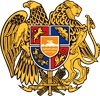 ՀԱՅԱՍՏԱՆԻ ՀԱՆՐԱՊԵՏՈՒԹՅՈՒՆ
ՍՅՈՒՆԻՔԻ ՄԱՐԶ
ԿԱՊԱՆ  ՀԱՄԱՅՆՔԻ  ԱՎԱԳԱՆԻ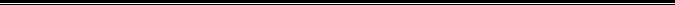 